AVISOS SEMANAIS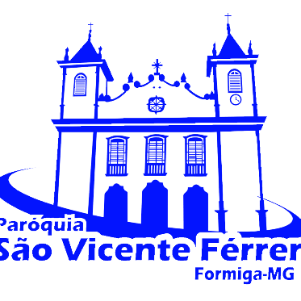 PARÓQUIA SÃO VICENTE FÉRRER Dia 31/07 a 06/08INÍCIO DA FORMAÇÃO PERMANENTE: MÓDULO 6 - DOUTRINA    SOCIAL DA IGREJA        Informamos que o curso terá início nesta terça-feira, dia 03, às 19h00, com a Missa na Matriz.02- MISSA EM LOUVOR A SÃO VICENTE FÉRRER:       Próxima quinta-feira, dia 05, às 12h00, missa em louvor ao nosso        Padroeiro São Vicente Férrer. Convidamos todos a participar.03- PRIMEIRA SEXTA-FEIRA DO MÊS:      Próxima sexta-feira, dia 06, é a primeira sexta-feira do mês, dia       dedicado ao Sagrado Coração de Jesus. Haverá missa votiva às       19h00, na Matriz. Convidamos todos para participar.04. DIA DOS PAIS E ABERTURA DA SEMANA DA FAMÍLIA Próximo domingo, dia 08, celebramos o dia dos Pais e iniciamos a Semana da Família com o tema: “Família na escola de São José, lugar de amor e despertar vocacional”. Convidamos todos para participar.05. FORMAÇÃO PARA CATEQUISTAS:Convidamos todas as catequistas da Paróquia, para participarem        da formação online, que acontecerá no dia 11 de agosto, às 19h30, com o tema: História de Israel o reinado de Salomão. 06. MISSA NA COMUNIDADE NOSSA SENHORA DO SILÊNCIO:Comunicamos que todo 2º e 4º domingo, de cada mês, às 10h00, haverá missa na comunidade Nossa Senhora do Silêncio, no bairro Serra Verde.07- PRESTAÇÃO DE CONTAS FESTA DE SÃO VICENTE FERRER 2021Doações	              R$   7.580,00Envelopes	              R$ 10.575,00Canjica		     R$   9.070,00Feijoada		     R$ 15.960,00Galinhada		     R$ 11.820,00Tutu			     R$   2.550,00Leilão Bezerro	     R$   6.400,00Renda total	    R$ 63.955,00 MISSAS NAS COMUNIDADES RURAIS, NO PRÓXIMO FINAL DE            SEMANA:Domingo, dia 08, às 10h00: na Comunidade Baiões